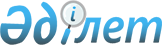 "2018-2020 жылдарға арналған аудандық маңызы бар қала, кент, ауылдық округтер бюджеттері туралы" Арал аудандық мәслихатының 2017 жылғы 26 желтоқсандағы № 128 шешіміне өзгерістер мен толықтырулар енгізу туралы
					
			Мерзімі біткен
			
			
		
					Қызылорда облысы Арал аудандық мәслихатының 2018 жылғы 16 сәуірдегі № 144 шешімі. Қызылорда облысының Әділет департаментінде 2018 жылғы 26 сәуірде № 6274 болып тіркелді. Қолданылу мерзімінің аяқталуына байланысты тоқтатылды
      Қазақстан Республикасының 2008 жылғы 4 желтоқсандағы Бюджет кодексінің 75-бабының 2-тармағына сәйкес Арал аудандық мәслихаты ШЕШІМ ҚАБЫЛДАДЫ:
      1. "2018-2020 жылдарға арналған аудандық маңызы бар қала, кент, ауылдық округтер бюджеттері туралы" Арал аудандық мәслихатының 2017 жылғы 26 желтоқсандағы кезектен тыс жиырма бірінші сессиясының № 128 шешіміне (нормативтік құқықтық актілердің мемлекеттік тіркеу Тізілімінде 6116 нөмірімен тіркелген, аудандық "Толқын" газетінің 2018 жылғы 3 ақпандағы №10 санында және 2018 жылғы 18 қаңтарда Қазақстан Республикасы нормативтік құқықтық актілерінің эталондық бақылау банкінде жарияланған) мынадай өзгерістер мен толықтырулар енгізілсін:
      1-тармақ мынадай жаңа редакцияда жазылсын:
      "1) кірістер – 1 288 401 мың теңге, оның ішінде:
      Арал қаласы – 860 780 мың теңге;
      Сексеуіл кенті – 150 600 мың теңге;
      Жақсықылыш кенті – 56 789 мың теңге;
      Аманөткел ауылдық округі – 51 339 мың теңге;
      Қамыстыбас ауылдық округі – 37 261 мың теңге;
      Қарақұм ауылдық округі – 59 104 мың теңге;
      Октябрь ауылдық округі – 72 528 мың теңге.
      салықтық түсімдер – 123 612 мың теңге, оның ішінде:
      Арал қаласы – 95 456 мың теңге;
      Сексеуіл кенті – 12 856 мың теңге;
      Жақсықылыш кенті – 5 324 мың теңге;
      Аманөткел ауылдық округі – 1 712 мың теңге;
      Қамыстыбас ауылдық округі – 1 854 мың теңге;
      Қарақұм ауылдық округі – 4 555 мың теңге;
      Октябрь ауылдық округі – 1 855 мың теңге.
      салықтық емес түсімдер – 536 мың теңге, оның ішінде:
      Арал қаласы – 16 мың теңге;
      Сексеуіл кенті – 425 мың теңге;
      Жақсықылыш кенті – 30 мың теңге;
      Аманөткел ауылдық округі – 15 мың теңге;
      Қамыстыбас ауылдық округі – 15 мың теңге;
      Қарақұм ауылдық округі – 20 мың теңге;
      Октябрь ауылдық округі – 15 мың теңге.
      негізгі капиталды сатудан түскен түсімдер - 0;
      трансферттер түсімі – 1 164 253 мың теңге, оның ішінде:
      Арал қаласы – 765 308 мың теңге;
      Сексеуіл кенті – 137 319 мың теңге;
      Жақсықылыш кенті – 51 435 мың теңге;
      Аманөткел ауылдық округі – 49 612 мың теңге;
      Қамыстыбас ауылдық округі – 35 392 мың теңге;
      Қарақұм ауылдық округі – 54 529 мың теңге;
      Октябрь ауылдық округі – 70 658 мың теңге.
      2) шығындар – 1 288 401 мың теңге, оның ішінде:
      Арал қаласы – 860 780 мың теңге;
      Сексеуіл кенті – 150 600 мың теңге;
      Жақсықылыш кенті – 56 789 мың теңге;
      Аманөткел ауылдық округі – 51 339 мың теңге;
      Қамыстыбас ауылдық округі – 37 261 мың теңге;
      Қарақұм ауылдық округі – 59 104 мың теңге;
      Октябрь ауылдық округі – 72 528 мың теңге.
      3)таза бюджеттік кредиттеу – 0;
      бюджеттік кредиттер – 0;
      бюджеттік кредиттерді өтеу – 0;
      4)қаржы активтерімен жасалатын операциялар бойынша сальдо 0; 
      қаржы активтерін сатып алу - 0;
      мемлекеттік қаржы активтерін сатудан түсетін түсімдер - 0;
      5)бюджет тапшылығы (профициті) - 0;
      6)бюджет тапшылығын қаржыландыру (профицитін пайдалану) – - 0.";
      жаңа мазмұндағы 2-1 тармақпен толықтырылсын:
      "2-1. 2018 жылға арналған аудандық бюджеттен аудандық маңызы бар қалалар, кенттер, ауылдық округтер бюджеттеріне берілетін ағымдағы нысаналы трансферттер көлемі 112 139 мың теңге сомасында көзделсін, оның ішінде:
      Арал қаласы – 86 204 мың теңге;
      Сексеуіл кенті – 10 296 мың теңге;
      Жақсықылыш – 5 062 мың теңге;
      Аманөткел ауылдық округі – 4 855 мың теңге;
      Қамыстыбас ауылдық округі – 1 562 мың теңге;
      Қарақұм ауылдық округі – 1 560 мың теңге;
      Октябрь ауылдық округі – 2 600 мың теңге.";
      аталған шешімінің 1, 4, 7, 10, 13, 16, 19 қосымшалары осы шешімнің 1, 2, 3, 4, 5, 6, 7 қосымшаларына сәйкес жазылсын.
      2. Осы шешім 2018 жылғы 1 қаңтардан бастап қолданысқа енгізіледі және ресми жариялауға жатады. 2018 жылға арналған Арал қаласы бюджеті
      мың теңге 2018 жылға арналған Сексеуіл кенті бюджеті
      мың теңге 2018 жылға арналған Жақсықылыш кенті бюджеті
      мың теңге 2018 жылға арналған Аманөткел ауылдық округі бюджеті
      мың теңге 2018 жылға арналған Қамыстыбас ауылдық округі бюджеті
      мың теңге 2018 жылға арналған Қарақұм ауылдық округі бюджеті
      мың теңге 2018 жылға арналған Октябрь ауылдық округі бюджеті
      мың теңге
					© 2012. Қазақстан Республикасы Әділет министрлігінің «Қазақстан Республикасының Заңнама және құқықтық ақпарат институты» ШЖҚ РМК
				
      Арал аудандық мәслихатының
кезекті жиырма төртінші
сессиясының төрағасы

Б.Прекеев

      Арал аудандық
мәслихатының хатшысы 

Д. Мадинов
Арал аудандық мәслихатының 2018 жылғы "16" сәуірдегі №144 шешіміне 1-қосымшаАрал аудандық мәслихатының 2017 жылғы "26" желтоқсандағы № 128 шешіміне 1-қосымша
Санаты 
Санаты 
Санаты 
Санаты 
2018 жыл сомасы
Сыныбы 
Сыныбы 
Сыныбы 
2018 жыл сомасы
Ішкі сыныбы
Ішкі сыныбы
2018 жыл сомасы
Атауы 
2018 жыл сомасы
1
2
3
4
5
1. Кірістер
860 780
1
Салықтық түсімдер
95 456
01
Табыс салығы
48 159
2
Жеке табыс салығы
48 159
04
Меншiкке салынатын салықтар
47 297
1
Мүлiкке салынатын салықтар
829
3
Жер салығы
5 695
4
Көлiк құралдарына салынатын салық
40 773
2
Салықтық емес түсімдер
16
01
Мемлекеттік меншіктен түсетін кірістер
16
5
Мемлекет меншігіндегі мүлікті жалға беруден түсетін кірістер 
16
4
Трансферттердің түсімдері
765 308
02
Мемлекеттiк басқарудың жоғары тұрған органдарынан түсетiн трансферттер
765 308
3
Аудандардың (облыстық маңызы бар қаланың) бюджетінен трансферттер
765 308
Функционалдық топ
Функционалдық топ
Функционалдық топ
Функционалдық топ
2018 жыл сомасы
Бюджеттік бағдарламалардың әкімшісі
Бюджеттік бағдарламалардың әкімшісі
Бюджеттік бағдарламалардың әкімшісі
2018 жыл сомасы
Бағдарлама 
Бағдарлама 
2018 жыл сомасы
Атауы 
2018 жыл сомасы
2. Шығындар
860 780
01
Жалпы сипаттағы мемлекеттік қызметтер
183 308
124
Аудандық маңызы бар қала, ауыл, кент, ауылдық округ әкімінің аппараты
183 308
001
Аудандық маңызы бар қала, ауыл, кент, ауылдық округ әкімінің қызметін қамтамасыз ету жөніндегі қызметтер
105 830
022
Мемлекеттік органның күрделі шығыстары
74 660
032
Ведомстволық бағыныстағы мемлекеттік мекемелер мен ұйымдардың күрделі шығыстары
2 818
04
Білім беру
513 637
124
Аудандық маңызы бар қала, ауыл, кент, ауылдық округ әкімінің аппараты
513 637
 

004
Мектепке дейінгі тәрбиелеу және оқыту және мектепке дейінгі тәрбиелеу және оқыту ұйымдарында медициналық қызмет көрсетуді ұйымдастыру
513 637
06
Әлеуметтiк көмек және әлеуметтiк қамсыздандыру
36 963
124
Аудандық маңызы бар қала, ауыл, кент, ауылдық округ әкімінің аппараты
36 963
003
Мұқтаж азаматтарға үйде әлеуметтік көмек көрсету
36 963
07
Тұрғын үй-коммуналдық шаруашылық
113 629
124
Аудандық маңызы бар қала, ауыл, кент, ауылдық округ әкімінің аппараты
113 629
008
Елде мекендердегі көшелерді жарықтандыру
27 389
009
Елдi мекендердiң санитариясын қамтамасыз ету
59 355
011
Елді мекендерді абаттандыру мен көгалдандыру
26 885
08
Мәдениет, спорт, туризм және ақпараттық кеңістiк
13 243
124
Аудандық маңызы бар қала, ауыл, кент, ауылдық округ әкімінің аппараты
13 243
006
Жергілікті деңгейде мәдени-демалыс жұмысын қолдау
13 243
3. Таза бюджеттік кредит беру
0
Бюджеттік кредиттер
0
5
Бюджеттік кредиттерді өтеу
0
4. Қаржы активтерімен жасалатын операциялар бойынша сальдо
0
Қаржы активтерін сатып алу
0
5. Бюджет тапшылығы (профициті)
0
6. бюджет тапшылығын қаржыландыру (профицитін пайдалану)
0Арал аудандық мәслихатының 2018 жылғы "16" сәуірдегі №144 шешіміне 2-қосымшаАрал аудандық мәслихатының 2017 жылғы "26" желтоқсандағы № 128 шешіміне 4-қосымша
Санаты 
Санаты 
Санаты 
Санаты 
2018 жыл сомасы
Сыныбы 
Сыныбы 
Сыныбы 
2018 жыл сомасы
Ішкі сыныбы
Ішкі сыныбы
2018 жыл сомасы
Атауы 
2018 жыл сомасы
1
2
3
4
5
1. Кірістер
150 600
1
Салықтық түсімдер
12 856
01
Табыс салығы
5 071
2
Жеке табыс салығы
5 071
04
Меншiкке салынатын салықтар
7 785
1
Мүлiкке салынатын салықтар
223
3
Жер салығы
630
4
Көлiк құралдарына салынатын салық
6 932
2
Салықтық емес түсімдер
425
 

04
Мемлекекттік бюджеттен қаржыландырылатын, сондай-ақ Қазақстан Республикасы Ұлттық Банкінің бюджетінен (шығыстар сметасына) ұсталатын және қаржыландырылатын мемлекеттік мекемелер салатын айыппұлдар,өсімпұлдар,санкциялар,өндіріп алулар
425
 

1
Мемлекекттік бюджеттен қаржыландырылатын, сондай-ақ Қазақстан Республикасы Ұлттық Банкінің бюджетінен (шығыстар сметасына) ұсталатын және қаржыландырылатын мемлекеттік мекемелер салатын айыппұлдар,өсімпұлдар,санкциялар,өндіріп алулар
425
4
Трансферттердің түсімдері
137 319
02
Мемлекеттiк басқарудың жоғары тұрған органдарынан түсетiн трансферттер
137 319
3
Аудандардың (облыстық маңызы бар қаланың) бюджетінен трансферттер
137 319
Функционалдық топ
Функционалдық топ
Функционалдық топ
Функционалдық топ
2018 жыл сомасы
Бюджеттік бағдарламалардың әкімшісі
Бюджеттік бағдарламалардың әкімшісі
Бюджеттік бағдарламалардың әкімшісі
2018 жыл сомасы
Бағдарлама 
Бағдарлама 
2018 жыл сомасы
Атауы 
2018 жыл сомасы
2. Шығындар
150 600
01
Жалпы сипаттағы мемлекеттік қызметтер
44 916
124
Аудандық маңызы бар қала, ауыл, кент, ауылдық округ әкімінің аппараты
44 916
001
Аудандық маңызы бар қала, ауыл, кент, ауылдық округ әкімінің қызметін қамтамасыз ету жөніндегі қызметтер
44 326
022
Мемлекеттік органның күрделі шығыстары
590
04
Білім беру
72 642
124
Аудандық маңызы бар қала, ауыл, кент, ауылдық округ әкімінің аппараты
72 642
 

004
Мектепке дейінгі тәрбиелеу және оқыту және мектепке дейінгі тәрбиелеу және оқыту ұйымдарында медициналық қызмет көрсетуді ұйымдастыру
72 642
06
Әлеуметтiк көмек және әлеуметтiк қамсыздандыру
6 822
124
Аудандық маңызы бар қала, ауыл, кент, ауылдық округ әкімінің аппараты
6 822
003
Мұқтаж азаматтарға үйде әлеуметтік көмек көрсету
6 822
07
Тұрғын үй-коммуналдық шаруашылық
4 773
124
Аудандық маңызы бар қала, ауыл, кент, ауылдық округ әкімінің аппараты
4 773
008
Елді мекендердегі көшелерді жарықтандыру
1 173
009
Елдi мекендердiң санитариясын қамтамасыз ету
3 500
011
Елді мекендерді абаттандыру мен көгалдандыру
100
08
Мәдениет, спорт, туризм және ақпараттық кеңістiк
13 062
124
Аудандық маңызы бар қала, ауыл, кент, ауылдық округ әкімінің аппараты
13 062
006
Жергілікті деңгейде мәдени-демалыс жұмысын қолдау
13 062
13
Басқалар
8 385
124
Аудандық маңызы бар қала, ауыл, кент, ауылдық округ әкімінің аппараты
8 385
040
Өңірлерді дамытудың 2020 жылға дейінгі бағдарламасы шеңберінде өңірлерді экономикалық дамытуға жәрдемдесу бойынша шараларды іске асыру
8 385
3. Таза бюджеттік кредит беру
0
Бюджеттік кредиттер
0
5
Бюджеттік кредиттерді өтеу
0
4. Қаржы активтерімен жасалатын операциялар бойынша сальдо
0
Қаржы активтерін сатып алу
0
5. Бюджет тапшылығы (профициті)
0
6. бюджет тапшылығын қаржыландыру (профицитін пайдалану)
0Арал аудандық мәслихатының 2018 жылғы "16" сәуірдегі №144 шешіміне 3-қосымшаАрал аудандық мәслихатының 2017 жылғы "26" желтоқсандағы № 128 шешіміне 7-қосымша
Санаты 
Санаты 
Санаты 
Санаты 
2018 жыл сомасы
Сыныбы 
Сыныбы 
Сыныбы 
2018 жыл сомасы
Ішкі сыныбы
Ішкі сыныбы
2018 жыл сомасы
Атауы 
2018 жыл сомасы
1
2
3
4
5
1. Кірістер
56 789
1
Салықтық түсімдер
5 324
01
Табыс салығы
912
2
Жеке табыс салығы
912
04
Меншiкке салынатын салықтар
4 412
1
Мүлiкке салынатын салықтар
91
3
Жер салығы
450
4
Көлiк құралдарына салынатын салық
3 871
2
Салықтық емес түсімдер
30
 

04
Мемлекекттік бюджеттен қаржыландырылатын, сондай-ақ Қазақстан Республикасы Ұлттық Банкінің бюджетінен (шығыстар сметасына) ұсталатын және қаржыландырылатын мемлекеттік мекемелер салатын айыппұлдар,өсімпұлдар,санкциялар,өндіріп алулар
15
 

1
Мемлекекттік бюджеттен қаржыландырылатын, сондай-ақ Қазақстан Республикасы Ұлттық Банкінің бюджетінен (шығыстар сметасына) ұсталатын және қаржыландырылатын мемлекеттік мекемелер салатын айыппұлдар,өсімпұлдар,санкциялар,өндіріп алулар
15
06
Өзге де салықтық емес түсімдер
15
1
Өзге де салықтық емес түсімдер
15
4
Трансферттердің түсімдері
51 435
02
Мемлекеттiк басқарудың жоғары тұрған органдарынан түсетiн трансферттер
51 435
3
Аудандардың (облыстық маңызы бар қаланың) бюджетінен трансферттер
51 435
Функционалдық топ
Функционалдық топ
Функционалдық топ
Функционалдық топ
2018 жыл сомасы
Бюджеттік бағдарламалардың әкімшісі
Бюджеттік бағдарламалардың әкімшісі
Бюджеттік бағдарламалардың әкімшісі
2018 жыл сомасы
Бағдарлама 
Бағдарлама 
2018 жыл сомасы
Атауы 
2018 жыл сомасы
2. Шығындар
56 789
01
Жалпы сипаттағы мемлекеттік қызметтер
26 688
124
Аудандық маңызы бар қала, ауыл, кент, ауылдық округ әкімінің аппараты
26 688
001
Аудандық маңызы бар қала, ауыл, кент, ауылдық округ әкімінің қызметін қамтамасыз ету жөніндегі қызметтер
26 098
022
Мемлекеттік органның күрделі шығыстары
590
04
Білім беру
20 212
124
Аудандық маңызы бар қала, ауыл, кент, ауылдық округ әкімінің аппараты
20 212
 

004
Мектепке дейінгі тәрбиелеу және оқыту және мектепке дейінгі тәрбиелеу және оқыту ұйымдарында медициналық қызмет көрсетуді ұйымдастыру
20 212
06
Әлеуметтiк көмек және әлеуметтiк қамсыздандыру
3 255
124
Аудандық маңызы бар қала, ауыл, кент, ауылдық округ әкімінің аппараты
3 255
003
Мұқтаж азаматтарға үйде әлеуметтік көмек көрсету
3 255
07
Тұрғын үй-коммуналдық шаруашылық
3 634
124
Аудандық маңызы бар қала, ауыл, кент, ауылдық округ әкімінің аппараты
3 634
008
Елді мекендердегі көшелерді жарықтандыру
1 962
009
Елдi мекендердiң санитариясын қамтамасыз ету
1 572
011
Елді мекендерді абаттандыру мен көгалдандыру
100
13
Басқалар
3 000
124
Аудандық маңызы бар қала, ауыл, кент, ауылдық округ әкімінің аппараты
3 000
040
Өңірлерді дамытудың 2020 жылға дейінгі бағдарламасы шеңберінде өңірлерді экономикалық дамытуға жәрдемдесу бойынша шараларды іске асыру
3 000
3. Таза бюджеттік кредит беру
0
Бюджеттік кредиттер
0
5
Бюджеттік кредиттерді өтеу
0
4. Қаржы активтерімен жасалатын операциялар бойынша сальдо
0
Қаржы активтерін сатып алу
0
5. Бюджет тапшылығы (профициті)
0
6. бюджет тапшылығын қаржыландыру (профицитін пайдалану)
0Арал аудандық мәслихатының 2018 жылғы "16" сәуірдегі №144 шешіміне 4-қосымшаАрал аудандық мәслихатының 2017 жылғы "26" желтоқсандағы № 128 шешіміне 10-қосымша
Санаты 
Санаты 
Санаты 
Санаты 
2018 жыл сомасы
Сыныбы 
Сыныбы 
Сыныбы 
2018 жыл сомасы
Ішкі сыныбы
Ішкі сыныбы
2018 жыл сомасы
Атауы 
2018 жыл сомасы
1
2
3
4
5
1. Кірістер
51 339
1
Салықтық түсімдер
1 712
01
Табыс салығы
270
2
Жеке табыс салығы
270
04
Меншiкке салынатын салықтар
1 442
1
Мүлiкке салынатын салықтар
35
3
Жер салығы
80
4
Көлiк құралдарына салынатын салық
1 327
2
Салықтық емес түсімдер
15
 

04
Мемлекекттік бюджеттен қаржыландырылатын, сондай-ақ Қазақстан Республикасы Ұлттық Банкінің бюджетінен (шығыстар сметасына) ұсталатын және қаржыландырылатын мемлекеттік мекемелер салатын айыппұлдар,өсімпұлдар,санкциялар,өндіріп алулар
10
 

1
Мемлекекттік бюджеттен қаржыландырылатын, сондай-ақ Қазақстан Республикасы Ұлттық Банкінің бюджетінен (шығыстар сметасына) ұсталатын және қаржыландырылатын мемлекеттік мекемелер салатын айыппұлдар,өсімпұлдар,санкциялар,өндіріп алулар
10
06
Өзге де салықтық емес түсімдер
5
1
Өзге де салықтық емес түсімдер
5
4
Трансферттердің түсімдері
49 612
02
Мемлекеттiк басқарудың жоғары тұрған органдарынан түсетiн трансферттер
49 612
3
Аудандардың (облыстық маңызы бар қаланың) бюджетінен трансферттер
49 612
Функционалдық топ
Функционалдық топ
Функционалдық топ
Функционалдық топ
2018 жыл сомасы
Бюджеттік бағдарламалардың әкімшісі
Бюджеттік бағдарламалардың әкімшісі
Бюджеттік бағдарламалардың әкімшісі
2018 жыл сомасы
Бағдарлама 
Бағдарлама 
2018 жыл сомасы
Атауы 
2018 жыл сомасы
2. Шығындар
51 339
01
Жалпы сипаттағы мемлекеттік қызметтер
20 556
124
Аудандық маңызы бар қала, ауыл, кент, ауылдық округ әкімінің аппараты
20 556
001
Аудандық маңызы бар қала, ауыл, кент, ауылдық округ әкімінің қызметін қамтамасыз ету жөніндегі қызметтер
19 966
022
Мемлекеттік органның күрделі шығыстары
590
05
Денсаулық сақтау 
85
124
Аудандық маңызы бар қала, ауыл, кент, ауылдық округ әкімінің аппараты
85
 

002
Шұғыл жағдайларда науқасы ауыр адамдарды дәрігерлік көмек көрсететін жақын жердегі денсаулық сақтау ұйымына жеткізуді ұйымдастыру
85
06
Әлеуметтiк көмек және әлеуметтiк қамсыздандыру
1 766
124
Аудандық маңызы бар қала, ауыл, кент, ауылдық округ әкімінің аппараты
1 766
003
Мұқтаж азаматтарға үйде әлеуметтік көмек көрсету
1 766
07
Тұрғын үй-коммуналдық шаруашылық
2 809
124
Аудандық маңызы бар қала, ауыл, кент, ауылдық округ әкімінің аппараты
2 809
008
Елді мекендердегі көшелерді жарықтандыру
1629
009
Елдi мекендердiң санитариясын қамтамасыз ету
350
011
Елді мекендерді абаттандыру мен көгалдандыру
830
08
Мәдениет, спорт, туризм және ақпараттық кеңістiк
23 623
124
Аудандық маңызы бар қала, ауыл, кент, ауылдық округ әкімінің аппараты
23 623
006
Жергілікті деңгейде мәдени-демалыс жұмысын қолдау
23 623
13
Басқалар
2 500
124
Аудандық маңызы бар қала, ауыл, кент, ауылдық округ әкімінің аппараты
2 500
040
Өңірлерді дамытудың 2020 жылға дейінгі бағдарламасы шеңберінде өңірлерді экономикалық дамытуға жәрдемдесу бойынша шараларды іске асыру
2 500
3. Таза бюджеттік кредит беру
0
Бюджеттік кредиттер
0
5
Бюджеттік кредиттерді өтеу
0
4. Қаржы активтерімен жасалатын операциялар бойынша сальдо
0
Қаржы активтерін сатып алу
0
5. Бюджет тапшылығы (профициті)
0
6. бюджет тапшылығын қаржыландыру (профицитін пайдалану)
0Арал аудандық мәслихатының 2018 жылғы "16" сәуірдегі №144 шешіміне 5-қосымшаАрал аудандық мәслихатының 2017 жылғы "26" желтоқсандағы № 128 шешіміне 13-қосымша
Санаты 
Санаты 
Санаты 
Санаты 
2018 жыл сомасы
Сыныбы 
Сыныбы 
Сыныбы 
2018 жыл сомасы
Ішкі сыныбы
Ішкі сыныбы
2018 жыл сомасы
Атауы 
2018 жыл сомасы
1
2
3
4
5
1. Кірістер
37 261
1
Салықтық түсімдер
1 854
01
Табыс салығы
330
2
Жеке табыс салығы
330
04
Меншiкке салынатын салықтар
1 524
1
Мүлiкке салынатын салықтар
23
3
Жер салығы
55
4
Көлiк құралдарына салынатын салық
1 446
2
Салықтық емес түсімдер
15
 

04
Мемлекекттік бюджеттен қаржыландырылатын, сондай-ақ Қазақстан Республикасы Ұлттық Банкінің бюджетінен (шығыстар сметасына) ұсталатын және қаржыландырылатын мемлекеттік мекемелер салатын айыппұлдар,өсімпұлдар,санкциялар,өндіріп алулар
10
 

1
Мемлекекттік бюджеттен қаржыландырылатын, сондай-ақ Қазақстан Республикасы Ұлттық Банкінің бюджетінен (шығыстар сметасына) ұсталатын және қаржыландырылатын мемлекеттік мекемелер салатын айыппұлдар,өсімпұлдар,санкциялар,өндіріп алулар
10
06
Өзге де салықтық емес түсімдер
5
1
Өзге де салықтық емес түсімдер
5
4
Трансферттердің түсімдері
35 392
02
Мемлекеттiк басқарудың жоғары тұрған органдарынан түсетiн трансферттер
35 392
3
Аудандардың (облыстық маңызы бар қаланың) бюджетінен трансферттер
35 392
Функционалдық топ
Функционалдық топ
Функционалдық топ
Функционалдық топ
2018 жыл сомасы
Бюджеттік бағдарламалардың әкімшісі
Бюджеттік бағдарламалардың әкімшісі
Бюджеттік бағдарламалардың әкімшісі
2018 жыл сомасы
Бағдарлама 
Бағдарлама 
2018 жыл сомасы
Атауы 
2018 жыл сомасы
2. Шығындар
37 261
01
Жалпы сипаттағы мемлекеттік қызметтер
20 753
124
Аудандық маңызы бар қала, ауыл, кент, ауылдық округ әкімінің аппараты
20 753
001
Аудандық маңызы бар қала, ауыл, кент, ауылдық округ әкімінің қызметін қамтамасыз ету жөніндегі қызметтер
20 163
022
Мемлекеттік органның күрделі шығыстары
590
06
Әлеуметтiк көмек және әлеуметтiк қамсыздандыру
1 669
124
Аудандық маңызы бар қала, ауыл, кент, ауылдық округ әкімінің аппараты
1 669
003
Мұқтаж азаматтарға үйде әлеуметтік көмек көрсету
1 669
07
Тұрғын үй-коммуналдық шаруашылық
1 290
124
Аудандық маңызы бар қала, ауыл, кент, ауылдық округ әкімінің аппараты
1 290
008
Елді мекендердегі көшелерді жарықтандыру
840
009
Елдi мекендердiң санитариясын қамтамасыз ету
350
011
Елді мекендерді абаттандыру мен көгалдандыру
100
08
Мәдениет, спорт, туризм және ақпараттық кеңістiк
13 549
124
Аудандық маңызы бар қала, ауыл, кент, ауылдық округ әкімінің аппараты
13 549
006
Жергілікті деңгейде мәдени-демалыс жұмысын қолдау
13 549
3. Таза бюджеттік кредит беру
0
Бюджеттік кредиттер
0
5
Бюджеттік кредиттерді өтеу
0
4. Қаржы активтерімен жасалатын операциялар бойынша сальдо
0
Қаржы активтерін сатып алу
0
5. Бюджет тапшылығы (профициті)
0
6. бюджет тапшылығын қаржыландыру (профицитін пайдалану)
0Арал аудандық мәслихатының 2018 жылғы "16" сәуірдегі №144 шешіміне 6-қосымшаАрал аудандық мәслихатының 2017 жылғы "26" желтоқсандағы № 128 шешіміне 16-қосымша
Санаты 
Санаты 
Санаты 
Санаты 
2018 жыл сомасы
Сыныбы 
Сыныбы 
Сыныбы 
2018 жыл сомасы
Ішкі сыныбы
Ішкі сыныбы
2018 жыл сомасы
Атауы 
2018 жыл сомасы
1
2
3
4
5
1. Кірістер
59 104
1
Салықтық түсімдер
4 555
01
Табыс салығы
280
2
Жеке табыс салығы
280
04
Меншiкке салынатын салықтар
4 275
1
Мүлiкке салынатын салықтар
21 
3
Жер салығы
64
4
Көлiк құралдарына салынатын салық
4 190
2
Салықтық емес түсімдер
20
01
Мемлекеттік меншіктен түсетін кірістер
10
5
Мемлекет меншігіндегі мүлікті жалға беруден түсетін кірістер 
10
 

04
Мемлекекттік бюджеттен қаржыландырылатын, сондай-ақ Қазақстан Республикасы Ұлттық Банкінің бюджетінен (шығыстар сметасына) ұсталатын және қаржыландырылатын мемлекеттік мекемелер салатын айыппұлдар,өсімпұлдар,санкциялар,өндіріп алулар
10
 

1
Мемлекекттік бюджеттен қаржыландырылатын, сондай-ақ Қазақстан Республикасы Ұлттық Банкінің бюджетінен (шығыстар сметасына) ұсталатын және қаржыландырылатын мемлекеттік мекемелер салатын айыппұлдар,өсімпұлдар,санкциялар,өндіріп алулар
10
4
Трансферттердің түсімдері
54 529
02
Мемлекеттiк басқарудың жоғары тұрған органдарынан түсетiн трансферттер
54 529
3
Аудандардың (облыстық маңызы бар қаланың) бюджетінен трансферттер
54 529
Функционалдық топ
Функционалдық топ
Функционалдық топ
Функционалдық топ
2018 жыл сомасы
Бюджеттік бағдарламалардың әкімшісі
Бюджеттік бағдарламалардың әкімшісі
Бюджеттік бағдарламалардың әкімшісі
2018 жыл сомасы
Бағдарлама 
Бағдарлама 
2018 жыл сомасы
Атауы 
2018 жыл сомасы
2. Шығындар
59 104
01
Жалпы сипаттағы мемлекеттік қызметтер
18 883
124
Аудандық маңызы бар қала, ауыл, кент, ауылдық округ әкімінің аппараты
18 883
001
Аудандық маңызы бар қала, ауыл, кент, ауылдық округ әкімінің қызметін қамтамасыз ету жөніндегі қызметтер
18 293
022
Мемлекеттік органның күрделі шығыстары
590
04
Білім беру
22 446
124
Аудандық маңызы бар қала, ауыл, кент, ауылдық округ әкімінің аппараты
22 446
004
Мектепке дейінгі тәрбиелеу және оқыту және мектепке дейінгі тәрбиелеу және оқыту ұйымдарында медициналық қызмет көрсетуді ұйымдастыру
22 446
06
Әлеуметтiк көмек және әлеуметтiк қамсыздандыру
1 940
124
Аудандық маңызы бар қала, ауыл, кент, ауылдық округ әкімінің аппараты
1 940
003
Мұқтаж азаматтарға үйде әлеуметтік көмек көрсету
1 940
07
Тұрғын үй-коммуналдық шаруашылық
1 233
124
Аудандық маңызы бар қала, ауыл, кент, ауылдық округ әкімінің аппараты
1 233
008
Елді мекендердегі көшелерді жарықтандыру
783
009
Елдi мекендердiң санитариясын қамтамасыз ету
350
011
Елді мекендерді абаттандыру мен көгалдандыру
100
08
Мәдениет, спорт, туризм және ақпараттық кеңістiк
14 602
124
Аудандық маңызы бар қала, ауыл, кент, ауылдық округ әкімінің аппараты
14 602
006
Жергілікті деңгейде мәдени-демалыс жұмысын қолдау
14 602
3. Таза бюджеттік кредит беру
0
Бюджеттік кредиттер
0
5
Бюджеттік кредиттерді өтеу
0
4. Қаржы активтерімен жасалатын операциялар бойынша сальдо
0
Қаржы активтерін сатып алу
0
5. Бюджет тапшылығы (профициті)
0
6. бюджет тапшылығын қаржыландыру (профицитін пайдалану)
0Арал аудандық мәслихатының 2018 жылғы "16" сәуірдегі №144 шешіміне 7-қосымшаАрал аудандық мәслихатының 2017 жылғы "26" желтоқсандағы №128 шешіміне 19-қосымша
Санаты 
Санаты 
Санаты 
Санаты 
2018 жыл сомасы
Сыныбы 
Сыныбы 
Сыныбы 
2018 жыл сомасы
Ішкі сыныбы
Ішкі сыныбы
2018 жыл сомасы
Атауы 
2018 жыл сомасы
1
2
3
4
5
1. Кірістер
72 528
1
Салықтық түсімдер
1 855
01
Табыс салығы
215
2
Жеке табыс салығы
215
04
Меншiкке салынатын салықтар
1 640
1
Мүлiкке салынатын салықтар
33
3
Жер салығы
57
4
Көлiк құралдарына салынатын салық
1 550
2
Салықтық емес түсімдер
15
 

04
Мемлекекттік бюджеттен қаржыландырылатын, сондай-ақ Қазақстан Республикасы Ұлттық Банкінің бюджетінен (шығыстар сметасына) ұсталатын және қаржыландырылатын мемлекеттік мекемелер салатын айыппұлдар,өсімпұлдар,санкциялар,өндіріп алулар
10
 

1
Мемлекекттік бюджеттен қаржыландырылатын, сондай-ақ Қазақстан Республикасы Ұлттық Банкінің бюджетінен (шығыстар сметасына) ұсталатын және қаржыландырылатын мемлекеттік мекемелер салатын айыппұлдар,өсімпұлдар,санкциялар,өндіріп алулар
10
06
Өзге де салықтық емес түсімдер
5
1
Өзге де салықтық емес түсімдер
5
4
Трансферттердің түсімдері
70 658
02
Мемлекеттiк басқарудың жоғары тұрған органдарынан түсетiн трансферттер
70 658
3
Аудандардың (облыстық маңызы бар қаланың) бюджетінен трансферттер
70 658
Функционалдық топ
Функционалдық топ
Функционалдық топ
Функционалдық топ
2018 жыл сомасы
Бюджеттік бағдарламалардың әкімшісі
Бюджеттік бағдарламалардың әкімшісі
Бюджеттік бағдарламалардың әкімшісі
2018 жыл сомасы
Бағдарлама 
Бағдарлама 
2018 жыл сомасы
Атауы 
2018 жыл сомасы
2. Шығындар
72 528
01
Жалпы сипаттағы мемлекеттік қызметтер
18 484
124
Аудандық маңызы бар қала, ауыл, кент, ауылдық округ әкімінің аппараты
18 484
001
Аудандық маңызы бар қала, ауыл, кент, ауылдық округ әкімінің қызметін қамтамасыз ету жөніндегі қызметтер
17 894
022
Мемлекеттік органның күрделі шығыстары
590
04
Білім беру
33 408
124
Аудандық маңызы бар қала, ауыл, кент, ауылдық округ әкімінің аппараты
33 408
004
Мектепке дейінгі тәрбиелеу және оқыту және мектепке дейінгі тәрбиелеу және оқыту ұйымдарында медициналық қызмет көрсетуді ұйымдастыру
33 408
05
Денсаулық сақтау 
47
124
Аудандық маңызы бар қала, ауыл, кент, ауылдық округ әкімінің аппараты
47
 

002
Шұғыл жағдайларда науқасы ауыр адамдарды дәрігерлік көмек көрсететін жақын жердегі денсаулық сақтау ұйымына жеткізуді ұйымдастыру
47
06
Әлеуметтiк көмек және әлеуметтiк қамсыздандыру
3 206
124
Аудандық маңызы бар қала, ауыл, кент, ауылдық округ әкімінің аппараты
3 206
003
Мұқтаж азаматтарға үйде әлеуметтік көмек көрсету
3 206
07
Тұрғын үй-коммуналдық шаруашылық
1 518
124
Аудандық маңызы бар қала, ауыл, кент, ауылдық округ әкімінің аппараты
1 518
008
Елді мекендердегі көшелерді жарықтандыру
1 068
009
Елдi мекендердiң санитариясын қамтамасыз ету
350
011
Елді мекендерді абаттандыру мен көгалдандыру
100
08
Мәдениет, спорт, туризм және ақпараттық кеңістiк
13 365
124
Аудандық маңызы бар қала, ауыл, кент, ауылдық округ әкімінің аппараты
13 365
006
Жергілікті деңгейде мәдени-демалыс жұмысын қолдау
13 365
13
Басқалар
2 500
124
Аудандық маңызы бар қала, ауыл, кент, ауылдық округ әкімінің аппараты
2 500
040
Өңірлерді дамытудың 2020 жылға дейінгі бағдарламасы шеңберінде өңірлерді экономикалық дамытуға жәрдемдесу бойынша шараларды іске асыру
2 500
3. Таза бюджеттік кредит беру
0
Бюджеттік кредиттер
0
5
Бюджеттік кредиттерді өтеу
0
4. Қаржы активтерімен жасалатын операциялар бойынша сальдо
0
Қаржы активтерін сатып алу
0
5. Бюджет тапшылығы (профициті)
0
6. бюджет тапшылығын қаржыландыру (профицитін пайдалану)
0